Keďže vôbec nechodíte na bezkriedy, posielam Vám zadanie z matematiky tu.Práca na tento týždeň 6.4. -8.4. všetko napísať do zošita, poslala som Vám aj zbierku, ak ju nemáte doma je na tejto stránke zaradená pri našej triede. Otvorte si ju a budeme riešiť príklady odtiaľPremena stupňov a minút  (pondelok)	Veľkosť každého uhla môžeme vyjadriť v uhlových jednotkách. Základnou jednotkou je jeden stupeň-1°Menšie jednotky sú jedna minúta 1´    a jedna sekunda 1´´´1°= 60´=3600´´1´= 60´´Ak chceme premieňať stupne na minúty, násobíme počet stupňov 60-timi, napr. : 3°= 3.60=180´5°= 5. 60 = 300´10°= 10.60= 600´  Ak chceme naopak premeniť minúty na stupne musíme počet minút deliť 60-timi,Napr.:  240´= 240: 60=4°4200´= 4200: 60 = 70°5400´= 5400: 60= 90°Ak ale napríklad máme premeniť 12°13´  na minúty postupujeme takto: 12 vynásobíme  60-timi a k tomuto súčinu prirátame  13 minút, čiže:12°13´=  12.60 + 13 =720+13=733´15°45´= 15.60 + 45= 900+ 45=945´Pri premieňaní minút na stupne môže nastať prípad, že číslo nie je deliteľné 60, potom postupujeme takto:Napr.: 5412´= 5412:60=90 a zvyšok 12, zapíšeme 90°12´            782´= 782: 60=13 a zvyšok 3 , zapíšeme 13°3´2.9 STUPNE A MINÚTY – je to v zbierke na strane 17, 18Veľkosť uhlov meriame v stupňoch (1°) . Menšie jednotky sú minúty (1´). 1° = 60´ Premena stupňov na minúty: 4° = 4 . 60´ = 240´ , 4° 27´ = 4 . 60´ + 27´ = 240´ + 27´ = 267´ Premena minút na stupne: 120´= 120´ : 60´ = 2°, 138´ = 138´ : 60´ = 2° 18´( lebo 138 : 60 = 2 zv. 18) 1. Premeň stupne na minúty: a) 10° = e) 45° = i) 17° = m) 76°= r) 90°= b) 73°= f) 68° = j) 96° = n) 319° = s) 113°= c) 215° = g) 29° = k) 82° = o) 124° = t) 124° = d) 210°= h) 163° = l) 403° = p) 159° = u) 318° = 2. Premeň na minúty: a) 5° 32´ e) 217° 56´ i) 62° 10´ m) 16° 31´ r) 13° 56´ b) 93° 15´ f) 69° 32´ j) 92° 24´ n) 72°19´ s) 82° 19´ c) 3° 46´ g) 25° 19´ k) 33° 15´ o) 10° 15´ t) 92° 7´ d) 51° 34´ h) 216° 8´ l) 105° 13´ p) 162° 8´ u) 248° 38´ 3. Vyjadri veľkosť uhlov v stupňoch a minútach: a) 180´ e) 3 249´ i) 4 200´ m) 9 135´ r) 7 000 ´ b) 197´ f) 2 148´ j) 1 720´ n) 5 641´ s) 5 120 ´ c) 811´ g) 1 345´ k) 2 927´ o) 2 165´ t) 3 719´ d) 632´ h) 3 150´ l) 3 178´ p) 7 237´ u) 4 651´UtorokPočtové operácie s uhlami		(všetko si píš postupne do zošita)1.  Sčítanie a odčítanie uhlov v stupňoch a minútachPríklady píšeme pod seba a sčitujeme/odčitujeme osobitne minúty a osobitne stupne.
(Ak nám pri sčítaní minút ostane napr. 1, neprenášame to do stupňov – úloha po d).72°20´ + 53°22´ =89°29´ + 45°36´ =102°15´ + 62°54´ =78°52´ + 24°50´ =Ak vyjde počet minút väčší ako 60, príklad upravíme tak, že k stupňom pripočítame ďalší stupeň a počet minút bude o 60´ menší. – príklady po b), c) a d)72°35´ - 36°08´ =154°52´ - 25°38´ =180° - 14°49´ =210° - 161°25´ = 146°18´ - 92°50´ =Pri odčítaní je dôležité, aby v prvom čísle bol väčší počet stupňov a tiež minút. Ak to tak nie je, číslo musíme opäť upraviť. – príklady po c), d)  e)Ďalšie príklady:Vypočítajte α + β a α - β, ak:α = 56°20´, β = 23°15´α = 47°30´, β = 24°30´α = 90°	, β = 35°15´α = 87°45´, β = 42°50´α = 76°40´, β = 43°35´α = 90°, β = 35°15´α = 127°50´, β = 94°47´α = 153°48´, β = 28°05´  2.  Násobenie a delenie uhlov dvomiPri násobení a delení uhlov násobíme/delíme osobitne stupne a osobitne minúty.Vynásobte veľkosti uhlov dvomi:α = 36°15´	β = 47°55´	γ = 89°20´	δ = 40°36´Vydeľte veľkosti uhlov dvomi:α = 56°20´	β = 136°20´		γ = 49°40´δ = 260°54´Ďalšie príklady: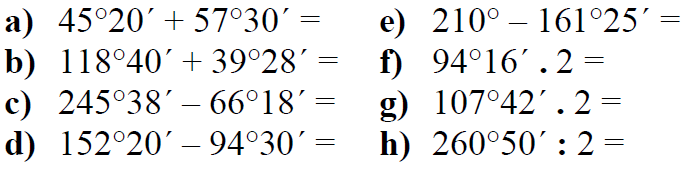 stredaSusedné a vrcholové uhlyVrcholové uhly sú 2 uhly, 						Susedné uhly sú 2 uhly,ktoré majú spoločný vrchol 						ktoré majú 1 rameno spoločnéa ich ramená sú navzájom opačné polpriamky. 			a zvyšné ramená sú opačné polpriamky.Vrcholové uhly sú zhodné.						Súčet susedných uhlov je 180°.Dve priamky, ktoré sa pretínajú (rôznobežné priamky) rozdelia roviny na 4 uhly.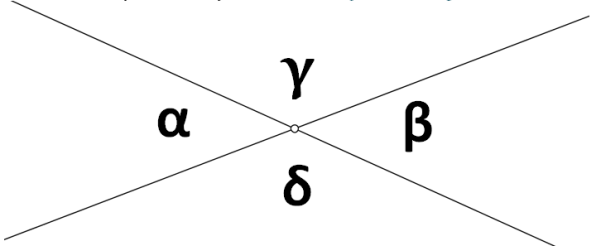 								Vrcholové uhly: 								Susedné uhly:Úloha:		Uhol α na obrázku meria 65°. Aké sú veľkosti zvyšných uhlov?Postup riešenia:1. Uhol β je taký istý ako α, pretože α a β sú vrcholové uhly a tie sú vždy rovnaké.2. Uhol γ je susedný uhol k uhlu α, to znamená, že spolu merajú 180°. Veľkosť uhla γ vypočítam:3. Uhol δ je taký istý ako γ, pretože δ a γ sú vrcholové uhly a tie sú vždy rovnaké.Ďalšie príklady: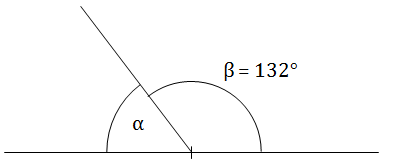 1. Vypočítaj veľkosť uhla β a α na obrázku.	a) 			b)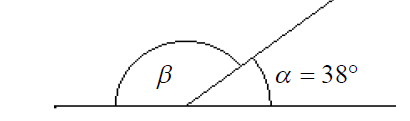 2. Uhly α a β sú susedné. Vypočítaj veľkosť chýbajúceho uhla. 3. Vypočítaj veľkosti zvyšných uhlov, ak β = 117°. Úlohu rieš podľa postupu uvedeného vyššie. 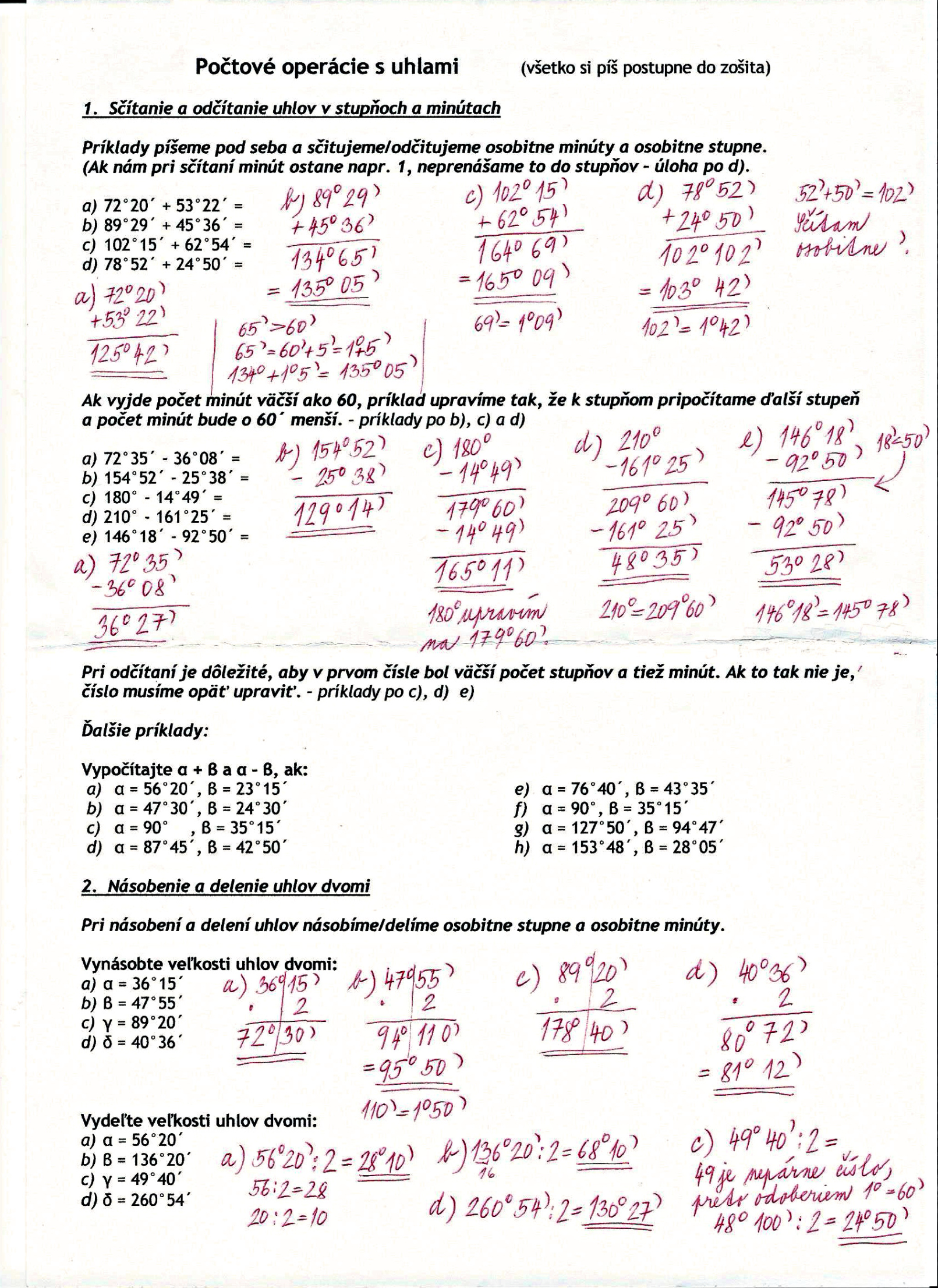 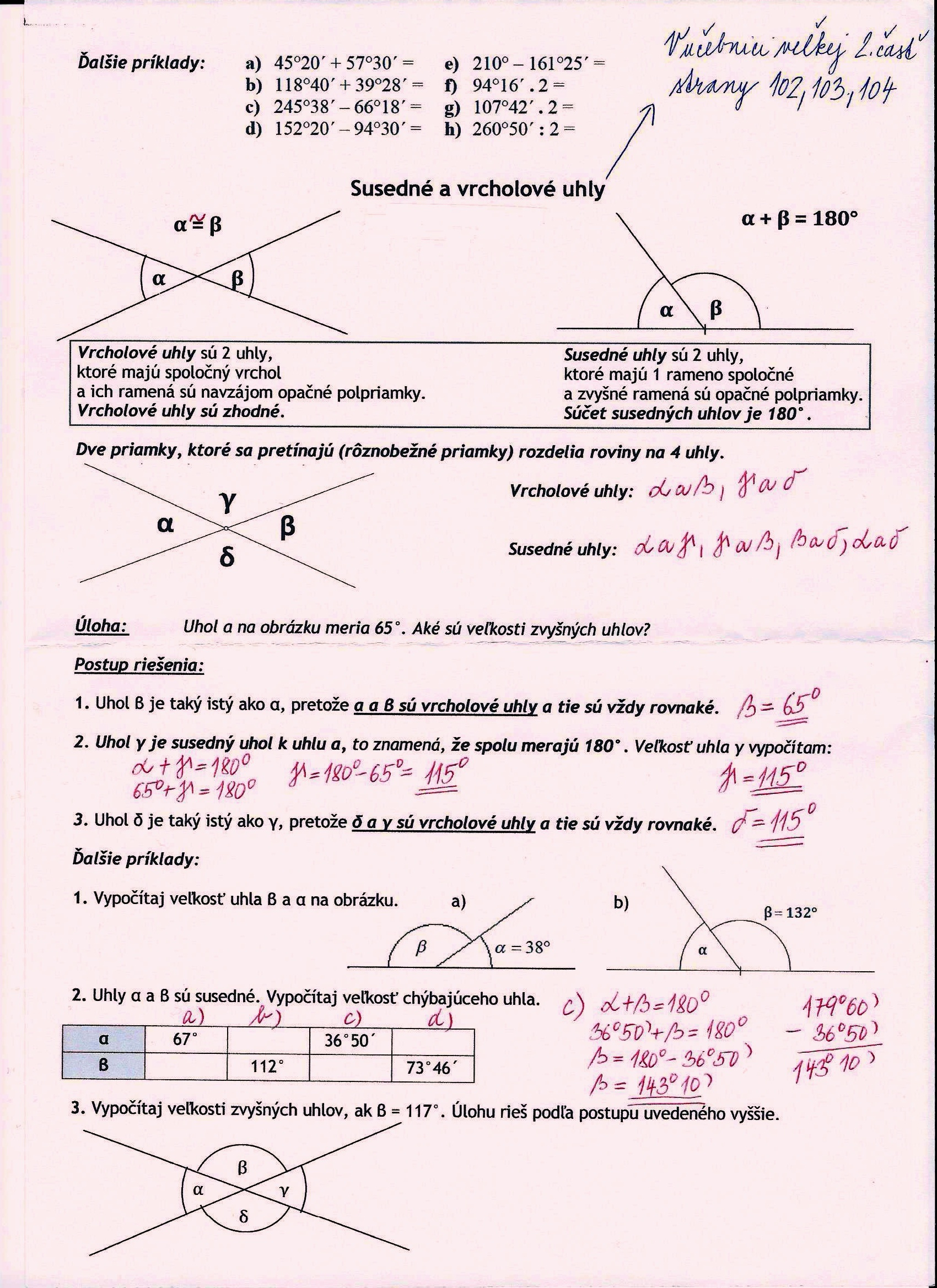 α67°36°50´β112°73°46´